 					JOB DESCRIPTION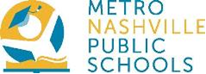 Instructions: Fill in all blanks and dropdowns.  Kronos access questions must be completed for payroll.  Education and Experience RequirementsEducation (training/degree): Required minimum:  Preferred: Experience Requirements: Licenses, Certifications or Registrations Required: Skills Required: General Skills, Responsibilities, Requirements, and ImpactsData Responsibility: People Responsibility: Assets Responsibility: Mathematical Requirements: Communications Requirements: Complexity of Work: Impact of Decisions: Equipment Usage (if applicable): Safety of Others: ADA Requirements/CompliancePhysical Demands: Additional requirements: Unavoidable Hazards: Sensory Requirements: Metropolitan Nashville Public Schools is an Equal Opportunity Employer.  ADA requires MNPS to provide adequate accommodations to qualified persons with disabilities.  Prospective and current employees are encouraged to discuss ADA accommodations with management.Job Title:Revision Date:Job Code:86522FLSA:ExemptSalary Plan:SupportRevised By:Pay Grade:SCH013Comp Reviewed By:Judy GolterFunding Source:Work Location:Duration; # of monthsJob Summary (2-3 sentences describing job purpose): Reports to: 	Department Name: Primary Job Duties/Responsibilities:  List, in the order of importance or time spent, the essential duties/tasks performed by the position.  This is not an exhaustive list and employees may be assigned additional duties by management as required.   Job Summary (2-3 sentences describing job purpose): Reports to: 	Department Name: Primary Job Duties/Responsibilities:  List, in the order of importance or time spent, the essential duties/tasks performed by the position.  This is not an exhaustive list and employees may be assigned additional duties by management as required.   Job Duty/Resp. 1:Job Duty/Resp. 2:Job Duty/Resp. 3:Job Duty/Resp. 4:Job Duty/Resp. 5:Job Duty/Resp. 6:Job Duty/Resp. 7:Job Duty/Resp. 8:Job Duty/Resp. 9:Collect data on marketing analytics at the school level and use multiple platforms to communicate with families.  